เรียน   ผู้อำนวยการโรงพยาบาลกำแพงเพชร		จึงเรียนมาเพื่อโปรดพิจารณาอนุมัติ(   ) ตรงตามเกณฑ์ราคากลาง (   ) ตรงตามคุณลักษณะพื้นฐานครุภัณฑ์คอมพิวเตอร์(   ) ..........................................................      ลงชื่อ......................................................  			      ลงชื่อ.........................................................................            (นายธนกฤต  เทพารักษ์)				             (......................................................................)         หัวหน้างานซ่อมคอมพิวเตอร์                         หัวหน้างาน/หน่วย/ฝ่าย…..…………………………………………………………..การตรวจสอบจากกลุ่มงานยุทธศาสตร์					     ความเห็นของหัวหน้ากลุ่มภารกิจ(   ) ในแผน (ดัชนี.........................................)                   		     (   ) อนุมัติ            (   ) ไม่อนุมัติ(   ) นอกแผน						      	………………………………………………………………       ………………………………………………………			      	………………………………………………………………	ลงชื่อ...............................................................			     ลงชื่อ..........................................................................             (.............................................................)      		           		(........................................................................)                (   ) อนุมัติ           (   ) ไม่อนุมัติ  							       	..........................................................................							       	..........................................................................       ลงชื่อ………………………………………………………							                       (นางรจนา    ขอนทอง)  							             ผู้อำนวยการโรงพยาบาลกำแพงเพชรโรงพยาบาลคุณธรรม  รับผิดชอบ  ซื่อสัตย์  มีน้ำใจ                                            บันทึกข้อความ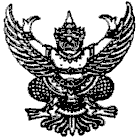                                             บันทึกข้อความ                                            บันทึกข้อความ                                            บันทึกข้อความ                                            บันทึกข้อความส่วนราชการส่วนราชการที่  วันที่เรื่อง  ด้วย ด้วย ด้วย ด้วย มีความประสงค์จะดำเนินการมีความประสงค์จะดำเนินการซื้อ จ้างซื้อ จ้างซื้อ จ้างเพื่อรายการรายการรายการรายการรายการหน่วยนับจำนวนราคา /หน่วย  ราคารวม                         รวมทั้งสิ้น (.........................................................................................................................)                         รวมทั้งสิ้น (.........................................................................................................................)                         รวมทั้งสิ้น (.........................................................................................................................)                         รวมทั้งสิ้น (.........................................................................................................................)                         รวมทั้งสิ้น (.........................................................................................................................)                         รวมทั้งสิ้น (.........................................................................................................................)                         รวมทั้งสิ้น (.........................................................................................................................)                         รวมทั้งสิ้น (.........................................................................................................................)ซึ่ง  ซึ่ง  